Вот и наступил долгожданный день. Веселые детские голоса наполнили радостным щебетанием летний школьный лагерь «Радуга». Началась интересная лагерная жизнь. Согласно плану работы сегодня прошел праздник открытия лагеря. Развлекательно-игровую программу «Здравствуй, лагерь!» организовали и провели КМО ВОС. Веселое мероприятие пришлось всем по душе.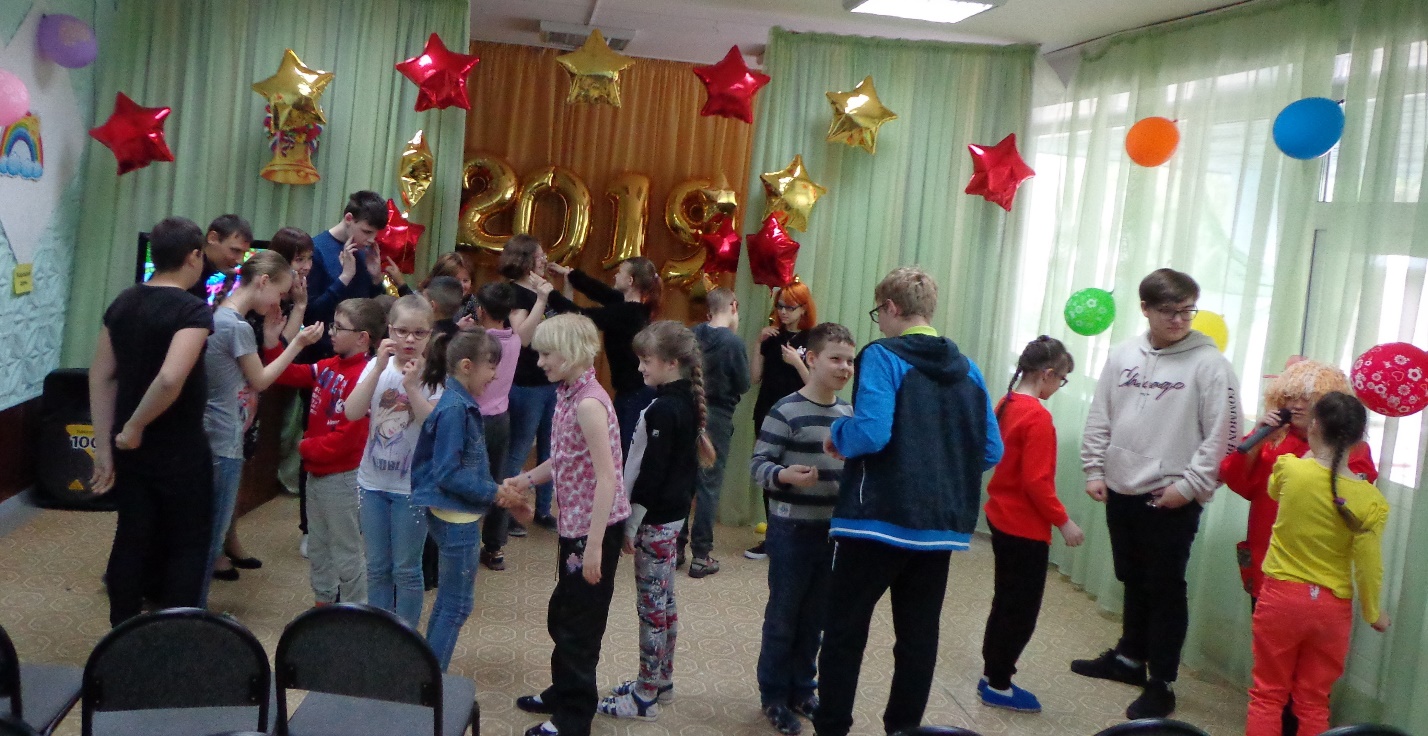 